South Molton Community Primary School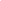 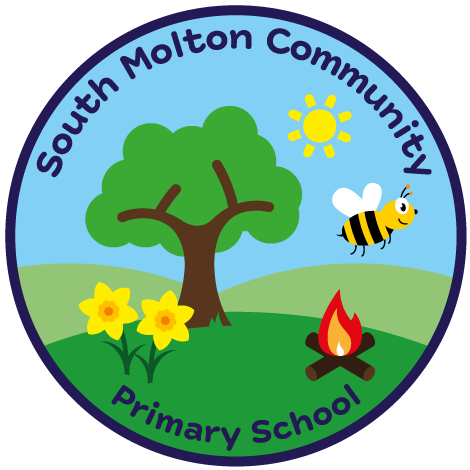 BREAKFAST CLUB BOOKING FORM – SECOND  HALF Summer term 2024£3.00 per session                      8.00am – 8.45amIncludes a healthy breakfast Child/Children Name ………………………..………………..…..…….Class/Classes…………………….....               Signed _______________________________  Completed booking forms and payment MUST be in advance, via ParentPayBreakfast club fees are non-refundable.Please drop off your child at the Hall.South Molton Community Primary School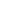 BREAKFAST CLUB BOOKING FORM – SECOND  HALF Summer Term 2024£3.00 per session                      8.00am – 8.45amIncludes a healthy breakfast Child/Children Name ………………………..………………..…..…….Class/Classes…………………….....               Signed _______________________________  Completed booking forms and payment MUST be in advance, via ParentPayBreakfast club fees are non-refundable.Please drop off your child at the Hall.W / CMondayTuesdayWednesdayThursdayFriday03/06/202410/06/202417/06/202424/06/202401/07/202408/07/202415/07/202422/07/2024xxxxxxxxxxxxxxxxxxxxxxxxxxxxxxxxxxxxxxxxW / CMondayTuesdayWednesdayThursdayFriday03/06/202410/06/202417/06/202424/06/202401/07/202408/07/202415/07/202422/07/2024xxxxxxxxxxxxxxxxxxxxxxxxxxxxxxxxxxxxxxxx